                                    Бырька Владимир Филлипович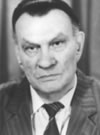 1927 г., 20 декабря – В.Ф. Бырька родился в г. Верхний Луганской области, Украина.1941-1943 гг. - находился на оккупированных территориях Украины.1943-1947 гг. – обучался в Лисичанском горном техникуме по специальности «Горная электромеханика».1947-1952 гг. – студент Киевского политехнического института.1950 г. – женился на А.Г. Могильной1952 г. – родился сын Юрий.1952 г. – закончил Киевский политехнический институт и получил квалификацию «Горный инженер - электромеханик».1952 г. – поступил в аспирантуру Харьковского горного института.1952-1956 гг. – аспирант профессора Е.Я. Иванченко1956 г. – по приглашению ректора КарГИ А.С. Сагинова прибыл  в Караганду вместе с женой А.Г. Бырька1956-1958 гг. – ст. преподаватель кафедры горной электромеханики КарГИ-КарПТИ.1958 г. родилась дочь Вера.1958 г. – был приглашен директором Карагандинского научно-исследовательского угольного института (КНИУИ) профессором Г.Е. Иванченко для участия а конкурсе на место начальника отдела автоматики и телемеханики.1958-1966 гг. начальник отдела автоматики и телемеханики КНИУИ.1959 г. – защита кандидатской диссертации в харьковском горном институте.1964 г. – награжден Почетным знаком «Шахтерская слава III степени».1966 г. – за внедрение систем автоматизации угольных шахт и горнорудных предприятий награжден орденом Трудового Красного Знамени.1966 г. – прошел по конкурсу на должность заведующего кафедрой автоматизации производственных процессов (АПП) Карагандинского политехнического института (КарПТИ).1967-1981 гг. – проректор КарПТИ по научной работе, проректор по учебной работе.1968 г. – получил ученое звание доцента.1969-1975 гг. – член диссертационного совета по специальности  1969-1992 гг. – научный руководитель аспирантуры по специальности «Автоматизация технологических процессов и производств».1971 г. – защитил докторскую диссертацию по теме «Основы динамического функционирования и регулирования угледобывающих машин» в Московском горном институте, г. Москва.1971 г. – получил ученое звание профессора.1975-1992 гг. – Главный конструктор АСУ ВШ Казахстана.1975 г. – за достижения в области развития высшего образования награжден вторым орденом Трудового Красного Знамени.1992 г. – профессор кафедры АПП КарПТИ.1997 г., 22 июня – скоропостижно умер. Похоронен на Старо-Михайловсом кладбище г. Караганды.